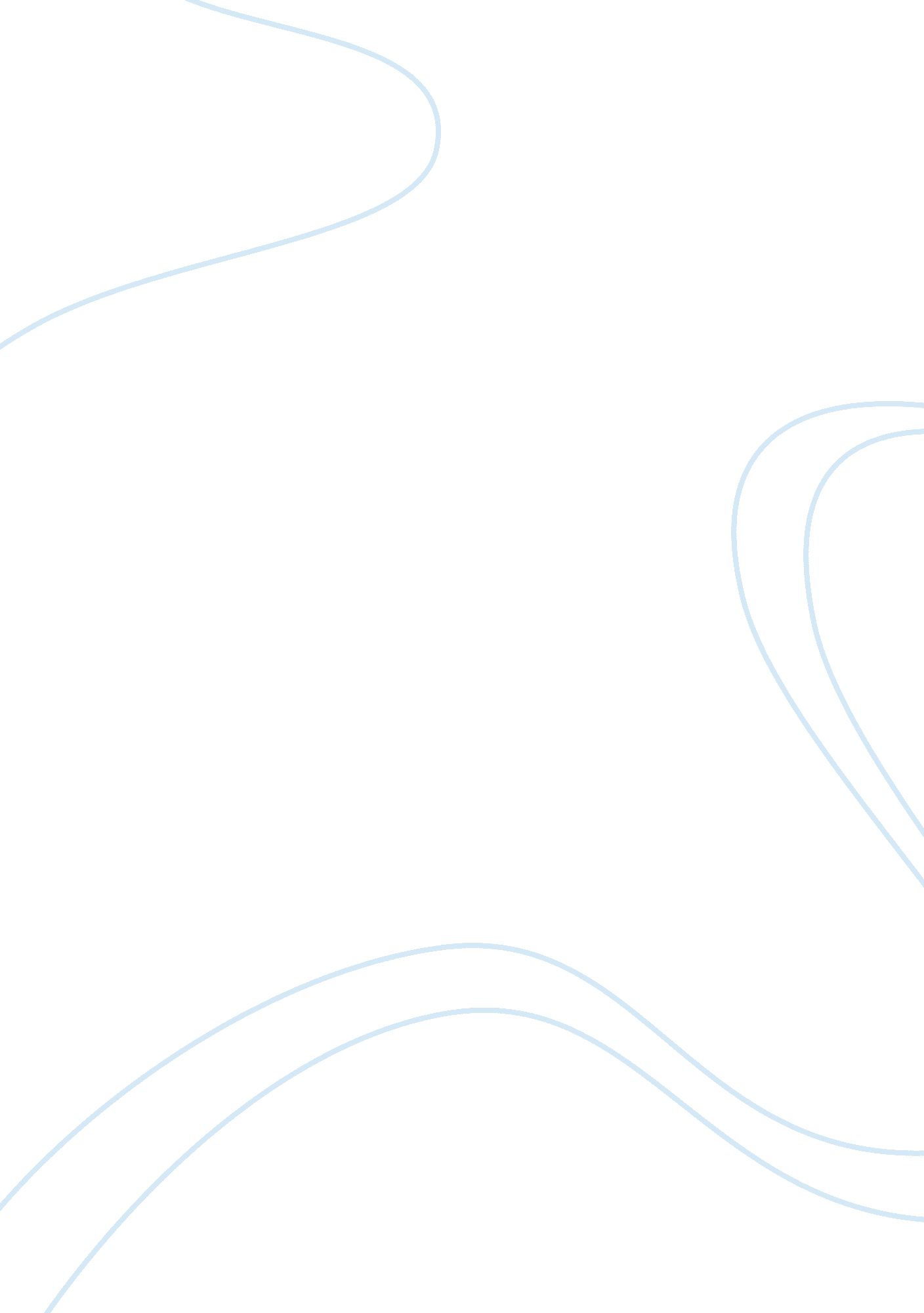 The unexamined life is not worth living essay examplesTechnology, Development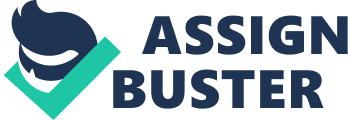 The examination is not by what one has done or to what extent it has been done. The extent to which the occurrence has been done does not matter what matters is whether the purpose of the examined factor has been accomplished and there is satisfaction in ones actions. Through constant checking of ones doings, correction of mistake and the unbiased criticism of behavior and inner vice there is self-evaluation. An examined life brings about reason and it reduces the chances of repeated mistakes and shortfalls. When life is evaluated solutions are brought to the table and problems are dealt with (Charles& Sharon, 187). An examined life is better because it brings about harmony and well-constructed purpose. It will be a life of constant quest for perfection and improvement and where there is quest there are solutions. 
Every person has their own purpose on earth, it varies from person to person. When examining your own life it means you are bettering yourself through self-correction motivation and improvement. By examining other people there is constant conflict of interest and ones focus is shifted from self-improvement to fellow criticism. When ones focus is shifted from changing ones inner self to become better the person can’t bring effective change to the external world from his or hers. The only way a person can effectuate change to other people’s lives fruitfully is by he himself knowing that he is weak and be at the helm of bettering themselves for others. It can only affect other peoples morals positively when your conscience is clean and your morals are aligned to it. 
Students and children alike should be taught and trained to examine their lives. Where there is critical evaluation there is a reduced chance or repetitive shortfalls and in so doing our lives are fulfilled when children learn the art of self-evaluation they will be able to face situations with the mentality of accomplishment and fulfillment since they carry the weight of yet to start careers. When the time to start off in respective careers and goals they will not only go forth with a set heart but will work for the best of interest. 
As humans we tend to turn a blind eye on the things that do not concur with our deep-set interests. This is even more encouraged by the way the world has adopted a capitalistic approach where ignorance serves as a measure of trouble evasion and a means of exploitation hence where self-examination is involved it is a matter of choice. 
Examination is self-initiated. A person is their own cogwheel in the machinery of their lives. Since everyone has the decision making capabilities in their own hands there is no way someone else may come and live on your behalf. Everyone has their own uniqueness thus where one wants to examine themselves it can only be driven by self-purpose and goals. In order for one to come up with an all-round evaluation of thy self, trusted third parties may be accepted to assist in the process. 
While examination carries many meanings from criticism, corrections and viewing or even reminiscing it is not solely a scientific process. Socrates himself stated that examination was mainly on self and spiritual growth and would to deal with ones inner self. Life should focus more on personal growth and spiritual nourishment so as to achieve the aim of fulfillment of purpose in life( David, 73). An examined life is a life with a straightened path, since our lives have a subconscious path of repetition and biasedness; examined lives tend to give rise to healthy patterns and can always assist in avoiding dangerous ones. 
Everything that is subject to examination always comes up as a refined objet of worth and value. It has been crafted to perfection and can be well acknowledged. There can be no limits to examination since all aspects have to be crafted in strength and purpose. Limits may only apply where there is moral contradiction. And since the society is involved, limits as to the examination of purpose for ones life can not apply unless there is disregard to well thought and accepted social norms that are not disregarding to a person’s life. Works cited Johnson, David M. Socrates and Athens. Cambridge: Cambridge University Press, 2011. Print. 
Larmore, Charles E, and Sharon Bowman. The Practices of the Self. Chicago: University of Chicago Press, 2010. Print. 